第二十三届世界华人学生作文大赛海外及港澳台地区征文启事由中国侨联、全国台联、人民日报海外版、《快乐作文》杂志共同主办的“第二十三届世界华人学生作文大赛”，于2022年10月28日开始征稿，12月10日结束征稿。现将大赛有关事宜说明如下：一、大赛宗旨弘扬中华文化，提高中文写作水平，加强海内外学生文化交流，展示华人学生的精神风貌和中文素养。二、参赛范围海外各国各地区18周岁及以下华裔青少年学生。中国香港、澳门、台湾地区青少年学生单列，参加海外征文活动。三、大赛主题本次大赛为非命题作文，作文要求思想健康、内容充实、感情真挚。体裁、题材不限，选好角度，明确文体，题目自拟，可参考以下主题，不要套作，不要抄袭。主题一：悦读。读书之乐乐何如？读书之乐乐无穷，读书之乐乐陶陶。“悦读”不等于阅读，“悦”字不仅是文字内容带给读者的娱乐，更是读者与作者心灵对话的轻松愉悦，是一种没有功利的享受。你是否在阅读中寻找到这种快乐了呢？仔细回忆或感受，谈谈悦读给你带来的变化或影响。主题二：家风。钱学森的家风是“清廉低调”，傅雷教育孩子要“德艺倶备，人格卓越”……家风是中国优秀传统文化传承的重要组成部分，是指一个家庭长期形成的道德准则、处事规范和行为方式，潜移默化于家庭日常生活之中。在一个人的成长过程中，家风起着重要作用，请围绕你的学习和生活，谈谈你家的家风对你的影响。主题三：博爱。爱是人与人之间一种美好、深切的情感，它带给我们感动，也赋予我们力量。请写下一个你曾经见、闻的爱的故事，可以是亲子之爱、手足之爱、祖孙之爱、陌生人之爱、家国之爱，不拘古今，或者表达你对上述某种爱意的理解、感悟或向往。主题四：未来。历史不断向前，社会不断进步，我们共同奋斗创造美好生活，我们倡导绿色消费、推进绿色低碳发展……请展望、想象未来生活或者未来生活的某一侧面，比如教育、科技、生活方式等等。四、大赛赛程大赛分为征稿及初审—复审—终审及特等奖评选—获奖结果公布—颁奖盛典五个环节，详细过程如下：1.征稿及初审阶段：2022年10月28日—12月10日。2.复审阶段：2022年12月11日—2023年1月16日。3.终审及特等奖评选：2023年1月17日—3月11日。4.获奖结果公布：2023年4月初。可通过“世界华人学生作文大赛”微信公众号查询获奖信息并自行打印电子证书。5.颁奖典礼：2023年7月。五、参赛方式本届大赛分为团体参赛和个人参赛两种方式。1.团体参赛：参赛单位需将《初审推荐名单表》《大赛总结表》和参赛稿件一并发送至电子邮箱：dasaizuowen@126.com，请在“邮件主题”一栏标注参赛单位名称。2.个人参赛：个人参赛必须在世界华人学生作文大赛官方网站（www.zuowendasai.com）中的报名系统中注册并提交电子稿件。个人所在学校已组织团体参赛的，则取消个人参赛资格。六、投稿细则1.参赛作文一律使用“大赛专用稿纸”，否则不予参评。参赛者须根据稿纸上的要求认真填写个人的相关信息。“大赛专用稿纸”可通过大赛官网（www.zuowendasai.com）免费下载。2.参赛作文限1人1篇。凡已公开发表的文章不得参赛。参赛稿件均采用题目四号黑体，正文小四号宋体格式。来稿一律不退，请自留底稿。3.参赛作文不得抄袭，如发现抄袭文章，将取消参赛资格。如在评奖后发现，将取消获奖证书，并向作者所在学校通报。七、评奖办法1.初审：（1）团体参赛由学校或各级组织单位成立初审委员会对参赛稿件进行评审，并认真填写《初审推荐名单》，未填写者，稿件一律不予参评。（2）个人参赛由大赛初审委员会组织评委进行评审。2.复审：大赛评委会聘请专家对初审通过的所有稿件进行复评，评选出一、二、三等奖及特等奖入围稿件。3.特等奖评选分为专家评委评审和线上限时写作两个环节。特等奖入围作品名单将公布于微信公众号“世界华人学生作文大赛”和大赛官网上，线上限时写作时间另行通知。专家评委对参赛作品做专业评审，专家评审对应分值占作品总成绩的70%，线上限时写作对应分值占作品总成绩的30%。大赛评委会最终结合专家评审和线上限时写作的综合分值，评出特等奖。其余稿件自动转为一等奖。八、奖励办法1.本届大赛设特等奖、一等奖、二等奖、三等奖。向所有获奖学生和指导教师颁发获奖证书和辅导证书。有指导教师但稿件中未注明的，不颁发辅导证书。一名教师指导多名学生获奖的，取最高奖次颁发一张辅导证书。2.向积极组织参赛、成绩突出的单位颁发“优秀组织单位”奖。未填写《初审推荐名单表》和《工作总结表》的单位不能参评组织奖。3.向积极组织参赛、效果突出的教师或单位负责人颁发“优秀组织个人”奖。4.向团体参赛单位中扎实做好初审工作、表现突出的教师颁发“优秀初审评委”奖。5.部分获奖作文将在大赛组委会会刊《快乐作文》杂志（含专刊）以及主办单位指定的媒体上择优发表。6.获特等奖和一等奖的海外华人学生在符合参营年龄的条件下，将受邀参加2023年中国侨联“寻根之旅”或“亲情中华”作文大赛专题夏令营。如遇疫情影响，参营资格可延期1年。九、大赛性质及要求1.公益性。大赛不收取任何费用，任何组织和个人不得收取或变相收取任何费用。2.公平性。大赛评委会秉持“公平公正”原则，独立评选获奖作品。3.本届大赛将在世界华人学生作文大赛官方网站及官方微信实时公布大赛进程，请扫右侧二维码关注“世界华人学生作文大赛”官方微信，并及时关注相关信息发布。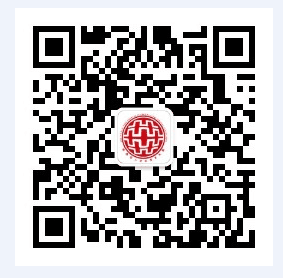 4.如有疑问，可咨询《快乐作文》杂志，联系人：杨丽媛，电话：0311-87751398，15931108622。5.大赛所有事项最终解释权归大赛组委会所有。世界华人学生作文大赛组委会                          2022年10月28日